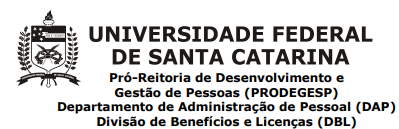 Campus Prof. João David Ferreira Lima – CEP 88040-900Trindade – Florianópolis – Santa Catarina – Brasil | www.prodegesp.ufsc.br | +55 (48) 3721-9294ALTERAÇÃO DE FÉRIASPara autuação de Solicitação Digital no SPA:SETOR RESPONSÁVEL: DBL/DAPGRUPO DE ASSUNTO: 127 (Férias)ASSUNTO: 502 (Férias – Alteração)Servidor:  Matrícula SIAPE:  Matrícula UFSC: Lotação / Localização:  Cargo: Chefia imediata:  Ramal: EXERCÍCIO:   INFORMAR NOVA PROGRAMAÇÃO:1ª Parcela:A partir de:                    dias                     2ª Parcela: A partir de:                    dias              3ª Parcela:  A partir de:                    diasAntecipação Gratificação Natalina                 Antecipação Salarial1ª Parcela:                                   2ª Parcela:                                   3ª Parcela:                                 ALTERAÇÃO DE DATA DE PARCELA INTERROMPIDA:Iniciar em: JUSTIFICATIVA (Se necessário):Florianópolis, 24 de maio de 2019._______________________________________________________                                           _______________________________________________________                 Assinatura do Requerente			                        Assinatura e Carimbo da Chefia imediataATENÇÃO!Portaria Normativa 194/2019/GR – Da programação de férias dos servidores docentes:Art. 6º Os servidores docentes devem programar as suas férias considerando o período de recesso escolar, a ser estabelecido anualmente pelo calendário acadêmico.